.Begin on Lyrics  (Oh! You’ve Been Waiting ) about 16 secs inSec 1 - 1-8: STOMP FORWARD, HEEL TAPS, HEEL TOE SWIVELS  (option R heel tap x 8)Sec 2   9-16: STOMP  FORWARD, HEEL TAPS, HEEL TOE SWIVELS (option L heel tap x 8)Sec 3 - 17- 24: BACK TOUCH, BACK TOUCH, VINE TOUCHSec 4 - 25 –32: VINE ¼ , V STEPTag  On End  Wall 10  V STEP    6.00Dance to Count 32, then add the following steps to finish at the FrontContact - Website: www.inlinedancing.webs.com - Email inlinedancing@gmail.comVersion 1 Updated September 2014Bang Bang (EZ)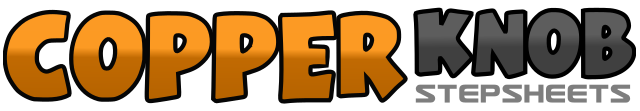 .......Count:32Wall:4Level:Basic Beginner.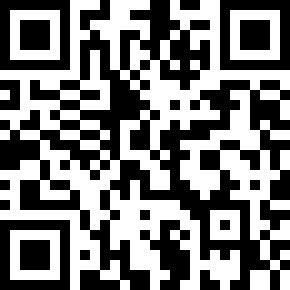 Choreographer:Annemaree Sleeth (AUS) - September 2014Annemaree Sleeth (AUS) - September 2014Annemaree Sleeth (AUS) - September 2014Annemaree Sleeth (AUS) - September 2014Annemaree Sleeth (AUS) - September 2014.Music:Bang Bang - Jessie J, Ariana Grande & Nicki Minaj : (Single - iTunes)Bang Bang - Jessie J, Ariana Grande & Nicki Minaj : (Single - iTunes)Bang Bang - Jessie J, Ariana Grande & Nicki Minaj : (Single - iTunes)Bang Bang - Jessie J, Ariana Grande & Nicki Minaj : (Single - iTunes)Bang Bang - Jessie J, Ariana Grande & Nicki Minaj : (Single - iTunes)........1Stomp R big step diag forward, (add arms to sides as you stretch out)2-3-4Tap R heel, x 3 (wgt R),5-6Swivel  L heel in, swivel L toe in (swivels up to opposite foot)7-8Swivel  L  heel in, touch L beside L  (wgt R),1Stomp L big step  diag forward, (add arms to sides as you stretch out)2-3-4Tap L heel, x 3  (wgt L)5-6Swivel R heel in, swivel R toe in  (swivels up to opposite foot )7-8Swivel R heel in , touch R beside L  (wgt R),1-2Step R back, touch L beside  R,3-4Step L back, touch  R  beside  L,5-6Step R side,  cross R behind,7-8Step R side, touch L beside  R1-2Step L side, cross R behind,3-4¼ L step L forward, scuff R forward5-7Step R diag forward ,step L diag forward7-8Step R back, step L together1-2Step R diag forward, step L diag forward3-4Step R back, step L beside R1-2Step R forward, ½ pivot L ,to face front